Unit 3 Lesson 2: Relate Counting to AdditionWU Number Talk: 2 or 3 More (Warm up)Student Task StatementFind the value of each expression mentally.1 More Shake and SpillStudent Task Statement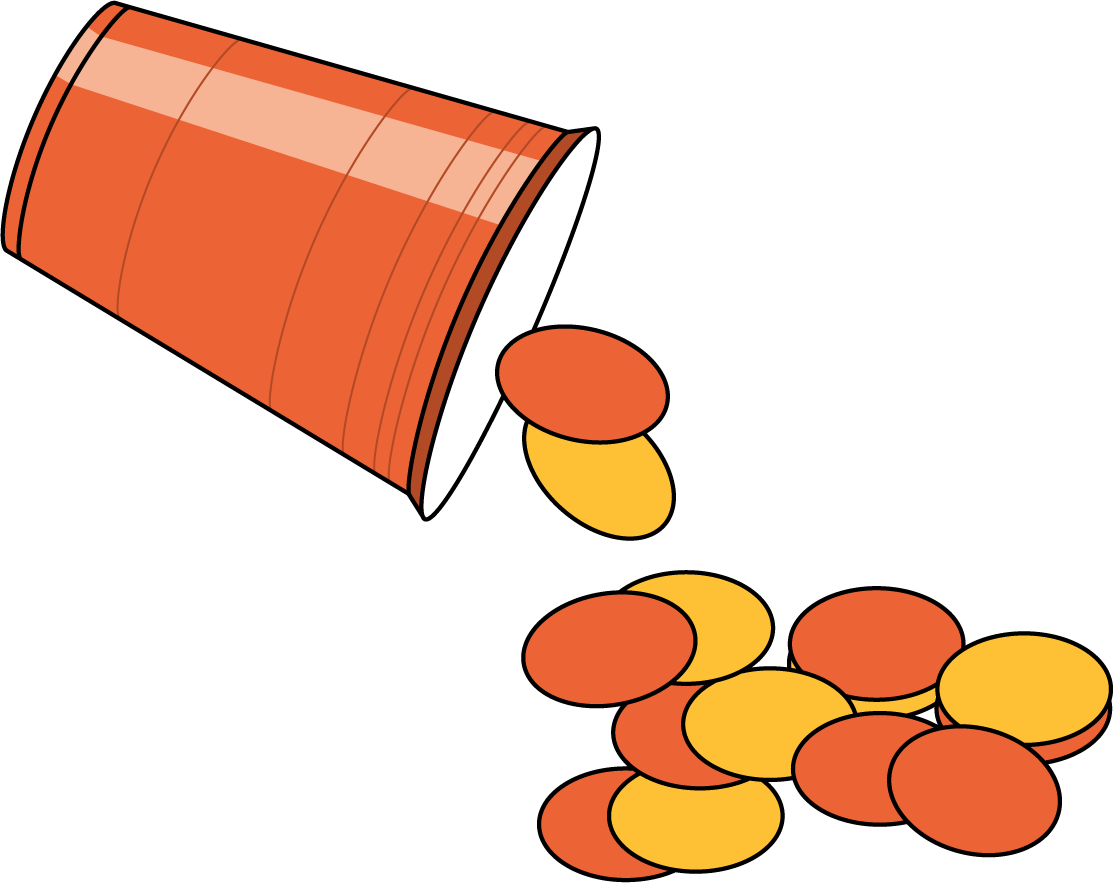 Priya is playing Shake and Spill.
She spills 7 red counters and 2 yellow counters.
How many counters did she spill in all?
Show your thinking using drawings, numbers, or words.Equation: ________________________________Tyler spills 5 red counters and 3 yellow counters.
How many counters did he spill in all?
Show your thinking using drawings, numbers, or words.Equation: ________________________________Clare spills 2 red counters and 8 yellow counters.
How many counters did she spill in all?
Show your thinking using drawings, numbers, or words.Equation: ________________________________Han spills 3 red counters and 6 yellow counters.
How many counters did he spill in all?
Show your thinking using drawings, numbers, or words.Equation: ________________________________2 Are They Both Right?Student Task StatementKiran and Clare are finding the value of .Kiran counted on from 2.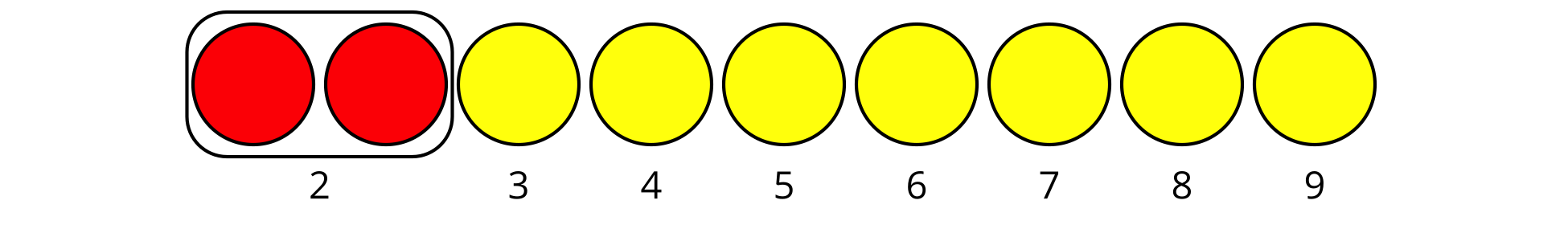 Clare counted on from 7.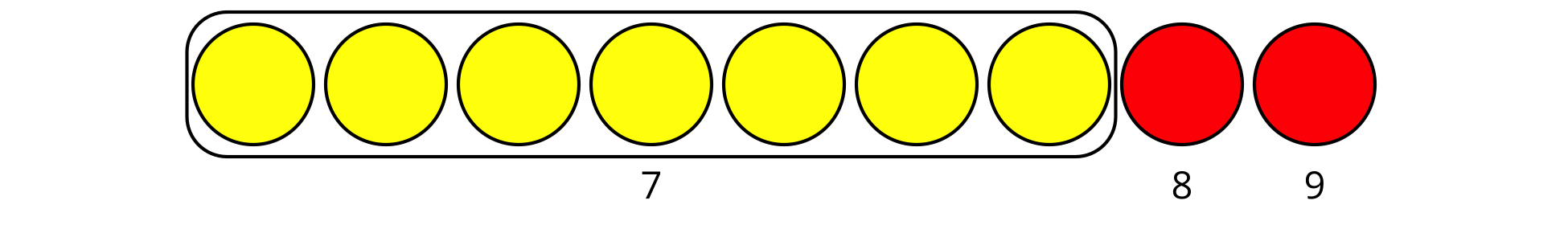 How can both methods be correct?
Show your thinking using drawings, numbers, or words.3 Practice Addition within 10Student Task StatementFind the value of each sum.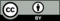 © CC BY 2021 Illustrative Mathematics®